СОВЕТ  ДЕПУТАТОВ ДОБРИНСКОГО МУНИЦИПАЛЬНОГО РАЙОНАЛипецкой области19-я сессия V-го созываРЕШЕНИЕ17.09.2015г.                                     п.Добринка	                                    №128-рсО внесении изменений в Положение «О Почетном звании «Почетный гражданин Добринского района»Рассмотрев обращение администрации Добринского муниципального района о внесении изменений в Положение «О Почетном звании «Почетный гражданин Добринского района», на основании ст.27 Устава Добринского муниципального района Липецкой области, учитывая решение постоянной комиссии по правовым вопросам, местному самоуправлению, работе с депутатами и делам семьи, детства, молодежи, Совет депутатов Добринского муниципального района РЕШИЛ:1.Принять изменения в Положение «О Почетном звании «Почетный гражданин Добринского района» (прилагаются).2.Направить указанный нормативный правовой акт главе Добринского муниципального района для подписания и официального опубликования.3.Настоящее решение вступает в силу со дня его принятия.Председатель Совета депутатовДобринского муниципального района 				В.А.Максимов                   Приняты       решением Совета депутатовДобринского муниципального района           от 17.09.2015г. №128-рсИзмененияв Положение «О Почетном звании «Почетный гражданин Добринского района»Внести в Положение «О  Почетном звании «Почетный гражданин Добринского района», принятого решением  Добринского районного Совета депутатов от 02.06.2004г. №50-рс (с изменениями, внесенными решением Добринского районного Совета депутатов от 15.02.2008г. №484-рс), следующие изменения:Статья 1.Пункт 9 отменить.Статья 2.Настоящие изменения вступают в силу со дня их официального опубликования.Глава Добринского муниципального района                                         В.В.Тонких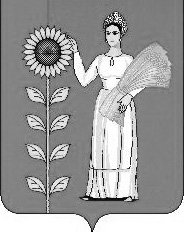 